Can you design your own tartan? You could use felt tips, paint, oil pastels or collage it.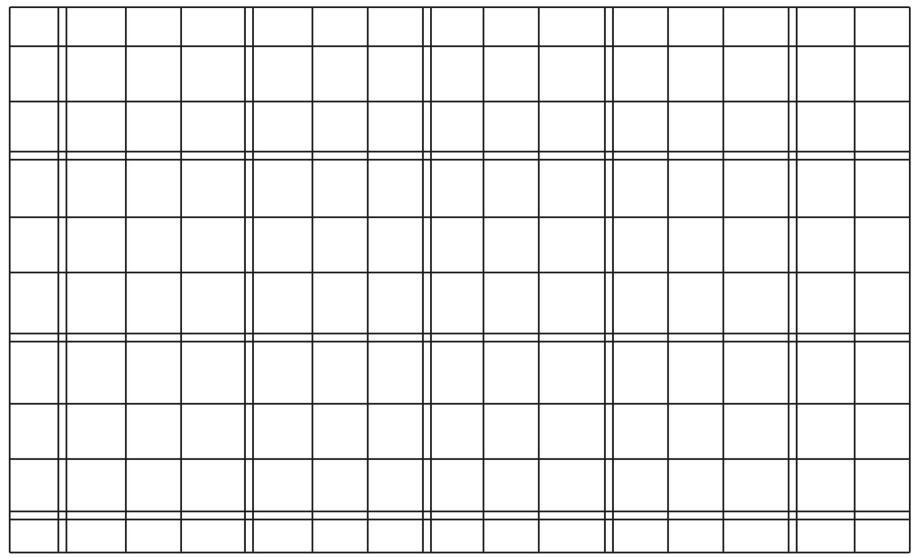 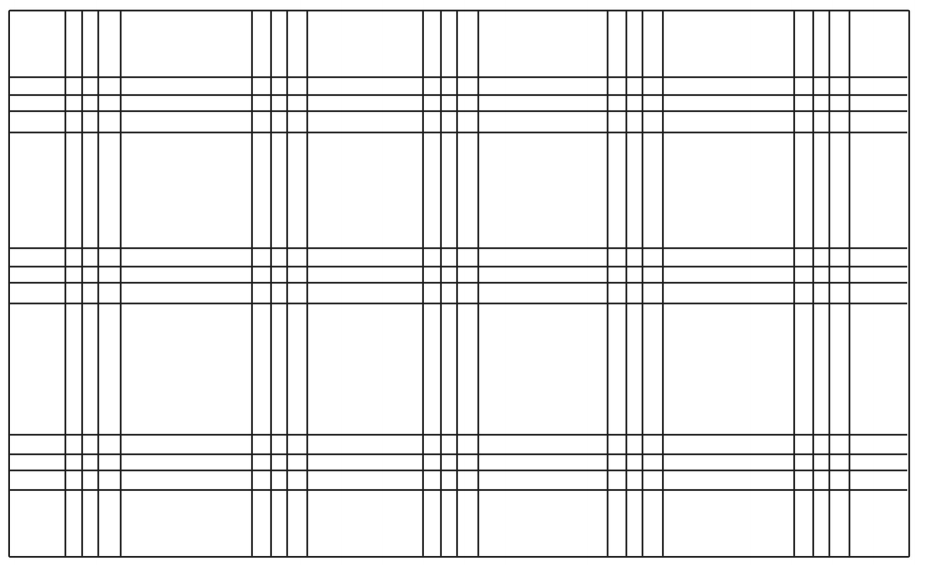 